Идентификациони број листе РЕЗУЛТАТ НАДЗОРА У БОДОВИМА: Надзором УТВРЂЕНИ БРОЈ БОДОВА: _________    ПРИСУТНО ЛИЦЕ                                                                       РЕПУБЛИЧКИ  	 	 	 	 	 	                              КОМУНАЛНИ ИНСПЕКТОР 	 	  ____________________                       М.П.                                ________________________0 0 0 0 6 а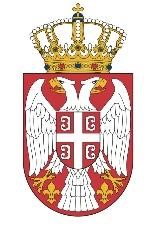                     Република Србија МИНИСТАРСТВО ГРАЂЕВИНАРТСВА,       САОБРАЋАЈА И ИНФРАСТРУКТУРЕ Сектор за инспекцијски надзорОдсек за инспекцијске послове у области комуналних делатностиПОГРЕБНА ДЕЛАТНОСТ-јединица локалне самоуправе- Закон о комуналним делатностима (''Службени гласник РС“, бр.88/11 и 104/16)  ПОГРЕБНА ДЕЛАТНОСТ-јединица локалне самоуправе- Закон о комуналним делатностима (''Службени гласник РС“, бр.88/11 и 104/16)  ПОГРЕБНА ДЕЛАТНОСТ-јединица локалне самоуправе- Закон о комуналним делатностима (''Службени гласник РС“, бр.88/11 и 104/16)  ПОГРЕБНА ДЕЛАТНОСТ-јединица локалне самоуправе- Закон о комуналним делатностима (''Службени гласник РС“, бр.88/11 и 104/16)  ПОГРЕБНА ДЕЛАТНОСТ-јединица локалне самоуправе- Закон о комуналним делатностима (''Службени гласник РС“, бр.88/11 и 104/16)  ПОГРЕБНА ДЕЛАТНОСТ-јединица локалне самоуправе- Закон о комуналним делатностима (''Службени гласник РС“, бр.88/11 и 104/16)  ПОГРЕБНА ДЕЛАТНОСТ-јединица локалне самоуправе- Закон о комуналним делатностима (''Службени гласник РС“, бр.88/11 и 104/16)  1. Да ли се у јединици локалне самоуправе  обавља погребнa делатност?1. Да ли се у јединици локалне самоуправе  обавља погребнa делатност?  Да-2       Не-0   Да-2       Не-0   Да-2       Не-0   Да-2       Не-0   Да-2       Не-0   Да-2       Не-0 2. Да ли се у оквиру погребне делатности врши:Преузимање и превоз посмртних остатака од места смрти, односно места на коме се налази умрла особа и превоз до места одређеног посебним прописом (патологије, судске медицине, гробља, крематоријума, аеродрома, пословног простора погребног предузећа у коме постоје прописани услови за смештај и чување покојника);Организације сахране и испраћаја са прибављањем потребне документације за организацију превоза и сахрањивања;Чување посмртних остатака у расхладном уређају;Припремање покојника за сахрану.2. Да ли се у оквиру погребне делатности врши:Преузимање и превоз посмртних остатака од места смрти, односно места на коме се налази умрла особа и превоз до места одређеног посебним прописом (патологије, судске медицине, гробља, крематоријума, аеродрома, пословног простора погребног предузећа у коме постоје прописани услови за смештај и чување покојника);Организације сахране и испраћаја са прибављањем потребне документације за организацију превоза и сахрањивања;Чување посмртних остатака у расхладном уређају;Припремање покојника за сахрану.  Да-2        Не-0  Да-2        Не-0  Да-2       Не-0  Да-2       Не-0  Да-2        Не-0  Да-2        Не-0  Да-2       Не-0  Да-2       Не-0  Да-2        Не-0  Да-2        Не-0  Да-2       Не-0  Да-2       Не-0  Да-2        Не-0  Да-2        Не-0  Да-2       Не-0  Да-2       Не-0  Да-2        Не-0  Да-2        Не-0  Да-2       Не-0  Да-2       Не-0  Да-2        Не-0  Да-2        Не-0  Да-2       Не-0  Да-2       Не-0ВРШИОЦИ КОМУНАЛНЕ ДЕЛАТНОСТИ ПОГРЕБНА ДЕЛАТНОСТВРШИОЦИ КОМУНАЛНЕ ДЕЛАТНОСТИ ПОГРЕБНА ДЕЛАТНОСТВРШИОЦИ КОМУНАЛНЕ ДЕЛАТНОСТИ ПОГРЕБНА ДЕЛАТНОСТВРШИОЦИ КОМУНАЛНЕ ДЕЛАТНОСТИ ПОГРЕБНА ДЕЛАТНОСТВРШИОЦИ КОМУНАЛНЕ ДЕЛАТНОСТИ ПОГРЕБНА ДЕЛАТНОСТВРШИОЦИ КОМУНАЛНЕ ДЕЛАТНОСТИ ПОГРЕБНА ДЕЛАТНОСТВРШИОЦИ КОМУНАЛНЕ ДЕЛАТНОСТИ ПОГРЕБНА ДЕЛАТНОСТВРШИОЦИ КОМУНАЛНЕ ДЕЛАТНОСТИ ПОГРЕБНА ДЕЛАТНОСТ3. Навести вршиоца комуналне делатности: 3. Навести вршиоца комуналне делатности: 3. Навести вршиоца комуналне делатности: 3. Навести вршиоца комуналне делатности: 3. Навести вршиоца комуналне делатности: 3. Навести вршиоца комуналне делатности: 3. Навести вршиоца комуналне делатности: 3. Навести вршиоца комуналне делатности: 4. Да ли јединица локалне самоуправе врши надзор над радом вршиоца комуналне делатности?4. Да ли јединица локалне самоуправе врши надзор над радом вршиоца комуналне делатности?  Да-2       Не-0   Да-2       Не-0   Да-2       Не-0   Да-2       Не-0   Да-2       Не-0   Да-2       Не-0 5. Да ли је вршилац комуналне делатности: јавно предузеће привредно друштво предузетник други привредни субјект 5. Да ли је вршилац комуналне делатности: јавно предузеће привредно друштво предузетник други привредни субјект    Да             Не   Да             Не   Да             Не   Да             Не    Да             Не   Да             Не   Да             Не   Да             Не    Да             Не   Да             Не   Да             Не   Да             Не    Да             Не   Да             Не   Да             Не   Да             Не    Да             Не   Да             Не   Да             Не   Да             Не    Да             Не   Да             Не   Да             Не   Да             Не ИСПУЊЕНОСТ УСЛОВА ЗА ОТПОЧИЊЕЊЕ ОБАВЉАЊА КОМУНАЛНЕ ДЕЛАТНОСТИ ПОГРЕБНА ДЕЛАТНОСТИСПУЊЕНОСТ УСЛОВА ЗА ОТПОЧИЊЕЊЕ ОБАВЉАЊА КОМУНАЛНЕ ДЕЛАТНОСТИ ПОГРЕБНА ДЕЛАТНОСТИСПУЊЕНОСТ УСЛОВА ЗА ОТПОЧИЊЕЊЕ ОБАВЉАЊА КОМУНАЛНЕ ДЕЛАТНОСТИ ПОГРЕБНА ДЕЛАТНОСТИСПУЊЕНОСТ УСЛОВА ЗА ОТПОЧИЊЕЊЕ ОБАВЉАЊА КОМУНАЛНЕ ДЕЛАТНОСТИ ПОГРЕБНА ДЕЛАТНОСТИСПУЊЕНОСТ УСЛОВА ЗА ОТПОЧИЊЕЊЕ ОБАВЉАЊА КОМУНАЛНЕ ДЕЛАТНОСТИ ПОГРЕБНА ДЕЛАТНОСТИСПУЊЕНОСТ УСЛОВА ЗА ОТПОЧИЊЕЊЕ ОБАВЉАЊА КОМУНАЛНЕ ДЕЛАТНОСТИ ПОГРЕБНА ДЕЛАТНОСТИСПУЊЕНОСТ УСЛОВА ЗА ОТПОЧИЊЕЊЕ ОБАВЉАЊА КОМУНАЛНЕ ДЕЛАТНОСТИ ПОГРЕБНА ДЕЛАТНОСТИСПУЊЕНОСТ УСЛОВА ЗА ОТПОЧИЊЕЊЕ ОБАВЉАЊА КОМУНАЛНЕ ДЕЛАТНОСТИ ПОГРЕБНА ДЕЛАТНОСТ6. Да ли је привредном субјекту који обавља комуналну      делатност донето решење о испуњености услова за обављање комуналне делатности управљање комуналним отпадом?6. Да ли је привредном субјекту који обавља комуналну      делатност донето решење о испуњености услова за обављање комуналне делатности управљање комуналним отпадом?  Да-2         Не-0  Да-2         Не-0  Да-2         Не-0  Да-2         Не-0  Да-2         Не-0  Да-2         Не-0ПРАВА И ОБАВЕЗЕ ВРШИЛАЦА КОМУНАЛНЕ ДЕЛАТНОСТИ  КОРИСНИКА КОМУНАЛНЕ УСЛУГЕ  ПОГРЕБНА ДЕЛАТНОСТПРАВА И ОБАВЕЗЕ ВРШИЛАЦА КОМУНАЛНЕ ДЕЛАТНОСТИ  КОРИСНИКА КОМУНАЛНЕ УСЛУГЕ  ПОГРЕБНА ДЕЛАТНОСТПРАВА И ОБАВЕЗЕ ВРШИЛАЦА КОМУНАЛНЕ ДЕЛАТНОСТИ  КОРИСНИКА КОМУНАЛНЕ УСЛУГЕ  ПОГРЕБНА ДЕЛАТНОСТПРАВА И ОБАВЕЗЕ ВРШИЛАЦА КОМУНАЛНЕ ДЕЛАТНОСТИ  КОРИСНИКА КОМУНАЛНЕ УСЛУГЕ  ПОГРЕБНА ДЕЛАТНОСТПРАВА И ОБАВЕЗЕ ВРШИЛАЦА КОМУНАЛНЕ ДЕЛАТНОСТИ  КОРИСНИКА КОМУНАЛНЕ УСЛУГЕ  ПОГРЕБНА ДЕЛАТНОСТПРАВА И ОБАВЕЗЕ ВРШИЛАЦА КОМУНАЛНЕ ДЕЛАТНОСТИ  КОРИСНИКА КОМУНАЛНЕ УСЛУГЕ  ПОГРЕБНА ДЕЛАТНОСТПРАВА И ОБАВЕЗЕ ВРШИЛАЦА КОМУНАЛНЕ ДЕЛАТНОСТИ  КОРИСНИКА КОМУНАЛНЕ УСЛУГЕ  ПОГРЕБНА ДЕЛАТНОСТПРАВА И ОБАВЕЗЕ ВРШИЛАЦА КОМУНАЛНЕ ДЕЛАТНОСТИ  КОРИСНИКА КОМУНАЛНЕ УСЛУГЕ  ПОГРЕБНА ДЕЛАТНОСТПРАВА И ОБАВЕЗЕ ВРШИЛАЦА КОМУНАЛНЕ ДЕЛАТНОСТИ  КОРИСНИКА КОМУНАЛНЕ УСЛУГЕ  ПОГРЕБНА ДЕЛАТНОСТ7. Да ли је Скупштина јединице локалне самоуправе Одлукама прописала начин обављања погребне делатности, права и обавезе вршилаца комуналне делатности, корисника услуга...? 7. Да ли је Скупштина јединице локалне самоуправе Одлукама прописала начин обављања погребне делатности, права и обавезе вршилаца комуналне делатности, корисника услуга...?   Да-2       Не-0   Да-2       Не-0   Да-2       Не-0   Да-2       Не-0   Да-2       Не-0   Да-2       Не-0   Да-2       Не-0 8. Навести назив Одлуке којима је прописан начин обављања погребне делатности и Службени лист (гласник) у којима су објављене?8. Навести назив Одлуке којима је прописан начин обављања погребне делатности и Службени лист (гласник) у којима су објављене?8. Навести назив Одлуке којима је прописан начин обављања погребне делатности и Службени лист (гласник) у којима су објављене?8. Навести назив Одлуке којима је прописан начин обављања погребне делатности и Службени лист (гласник) у којима су објављене?8. Навести назив Одлуке којима је прописан начин обављања погребне делатности и Службени лист (гласник) у којима су објављене?8. Навести назив Одлуке којима је прописан начин обављања погребне делатности и Службени лист (гласник) у којима су објављене?8. Навести назив Одлуке којима је прописан начин обављања погребне делатности и Службени лист (гласник) у којима су објављене?8. Навести назив Одлуке којима је прописан начин обављања погребне делатности и Службени лист (гласник) у којима су објављене?8. Навести назив Одлуке којима је прописан начин обављања погребне делатности и Службени лист (гласник) у којима су објављене?9. Да ли јединица локалне самоуправе ускладила своја општа акта са Законом?9. Да ли јединица локалне самоуправе ускладила своја општа акта са Законом?  Да-4       Не-0  Да-4       Не-0  Да-4       Не-0  Да-4       Не-0  Да-4       Не-0  Да-4       Не-0  Да-4       Не-010. Да ли је Скупштина јединице локалне самоуправе одредила начин континуираног изјашњавања (најмање једном годишње) корисника комуналних услуга о квалитету пружања комуналне услуге погребне делатности од стране вршилаца ове комуналне делатности?  10. Да ли је Скупштина јединице локалне самоуправе одредила начин континуираног изјашњавања (најмање једном годишње) корисника комуналних услуга о квалитету пружања комуналне услуге погребне делатности од стране вршилаца ове комуналне делатности?    Да-2        Не-0  Да-2        Не-0  Да-2        Не-0  Да-2        Не-0  Да-2        Не-0  Да-2        Не-0  Да-2        Не-011. Уколико је одговор на претходно питање потврдан навести начин изјашњавања       корисника комуналне услуге:елекронским путем или                                                                         неки други начин11. Уколико је одговор на претходно питање потврдан навести начин изјашњавања       корисника комуналне услуге:елекронским путем или                                                                         неки други начин11. Уколико је одговор на претходно питање потврдан навести начин изјашњавања       корисника комуналне услуге:елекронским путем или                                                                         неки други начин11. Уколико је одговор на претходно питање потврдан навести начин изјашњавања       корисника комуналне услуге:елекронским путем или                                                                         неки други начин11. Уколико је одговор на претходно питање потврдан навести начин изјашњавања       корисника комуналне услуге:елекронским путем или                                                                         неки други начин11. Уколико је одговор на претходно питање потврдан навести начин изјашњавања       корисника комуналне услуге:елекронским путем или                                                                         неки други начин11. Уколико је одговор на претходно питање потврдан навести начин изјашњавања       корисника комуналне услуге:елекронским путем или                                                                         неки други начин11. Уколико је одговор на претходно питање потврдан навести начин изјашњавања       корисника комуналне услуге:елекронским путем или                                                                         неки други начин11. Уколико је одговор на претходно питање потврдан навести начин изјашњавања       корисника комуналне услуге:елекронским путем или                                                                         неки други начин12. Уколико су резултати изјашњавања корисника ове комуналне услуге такви да већина није задовољна пруженом комуналном услугом одређеног вршиоца комуналне делатности, да ли је јединица                                                                                                                                                                            локалне самоуправе покренула поступак преиспитивања рада вршиоца комуналне делатности и налажила да отклони недостатке који су наведени у изјашњавању корисника у року који не може бити дужи од 90 дана.12. Уколико су резултати изјашњавања корисника ове комуналне услуге такви да већина није задовољна пруженом комуналном услугом одређеног вршиоца комуналне делатности, да ли је јединица                                                                                                                                                                            локалне самоуправе покренула поступак преиспитивања рада вршиоца комуналне делатности и налажила да отклони недостатке који су наведени у изјашњавању корисника у року који не може бити дужи од 90 дана.  Да          Не  Да          Не  Да          Не  Да          Не  Да          Не  Да          Не  Да          НеПРОМЕНА ЦЕНА КОМУНАЛНЕ УСЛУГЕ  ПОГРЕНЕ ДЕЛАТНОСТИПРОМЕНА ЦЕНА КОМУНАЛНЕ УСЛУГЕ  ПОГРЕНЕ ДЕЛАТНОСТИПРОМЕНА ЦЕНА КОМУНАЛНЕ УСЛУГЕ  ПОГРЕНЕ ДЕЛАТНОСТИПРОМЕНА ЦЕНА КОМУНАЛНЕ УСЛУГЕ  ПОГРЕНЕ ДЕЛАТНОСТИПРОМЕНА ЦЕНА КОМУНАЛНЕ УСЛУГЕ  ПОГРЕНЕ ДЕЛАТНОСТИПРОМЕНА ЦЕНА КОМУНАЛНЕ УСЛУГЕ  ПОГРЕНЕ ДЕЛАТНОСТИПРОМЕНА ЦЕНА КОМУНАЛНЕ УСЛУГЕ  ПОГРЕНЕ ДЕЛАТНОСТИПРОМЕНА ЦЕНА КОМУНАЛНЕ УСЛУГЕ  ПОГРЕНЕ ДЕЛАТНОСТИПРОМЕНА ЦЕНА КОМУНАЛНЕ УСЛУГЕ  ПОГРЕНЕ ДЕЛАТНОСТИ13. Да ли на Одлуку о промени погребне делетности, сагласност даје надлежни орган јединице локалне самоуправе?13. Да ли на Одлуку о промени погребне делетности, сагласност даје надлежни орган јединице локалне самоуправе?  Да-2       Не-0  Да-2       Не-0  Да-2       Не-0  Да-2       Не-0  Да-2       Не-0  Да-2       Не-0  Да-2       Не-014. Навести који надлежни орган јединице локалне самоуправе даје сагласност на      промену цене комуналне услуге погребна делатност?14. Навести који надлежни орган јединице локалне самоуправе даје сагласност на      промену цене комуналне услуге погребна делатност?14. Навести који надлежни орган јединице локалне самоуправе даје сагласност на      промену цене комуналне услуге погребна делатност?14. Навести који надлежни орган јединице локалне самоуправе даје сагласност на      промену цене комуналне услуге погребна делатност?14. Навести који надлежни орган јединице локалне самоуправе даје сагласност на      промену цене комуналне услуге погребна делатност?14. Навести који надлежни орган јединице локалне самоуправе даје сагласност на      промену цене комуналне услуге погребна делатност?14. Навести који надлежни орган јединице локалне самоуправе даје сагласност на      промену цене комуналне услуге погребна делатност?14. Навести који надлежни орган јединице локалне самоуправе даје сагласност на      промену цене комуналне услуге погребна делатност?14. Навести који надлежни орган јединице локалне самоуправе даје сагласност на      промену цене комуналне услуге погребна делатност?15. Да ли је цена за пружање комуналне услуге погребне делатности једнака за све категорије потрошача?     15. Да ли је цена за пружање комуналне услуге погребне делатности једнака за све категорије потрошача?       Да-3       Не-0  Да-3       Не-0  Да-3       Не-0  Да-3       Не-0  Да-3       Не-0  Да-3       Не-0  Да-3       Не-016. Да ли у јединици локалне самоуправе постоје утврђене категорије корисника који плаћају субвенционирану цену комуналне услуге погребне делатности?16. Да ли у јединици локалне самоуправе постоје утврђене категорије корисника који плаћају субвенционирану цену комуналне услуге погребне делатности?  Да-1         Не-0  Да-1         Не-0  Да-1         Не-0  Да-1         Не-0  Да-1         Не-0  Да-1         Не-0  Да-1         Не-017. Да ли је јединица локалне самоуправе вршиоцу комуналне делатности погребна делатност доставила списак и податке корисника који плаћају субвенционирану цену за ову комуналне услуге? 17. Да ли је јединица локалне самоуправе вршиоцу комуналне делатности погребна делатност доставила списак и податке корисника који плаћају субвенционирану цену за ову комуналне услуге?   Да-1       Не-0   Да-1       Не-0   Да-1       Не-0   Да-1       Не-0   Да-1       Не-0   Да-1       Не-0   Да-1       Не-0 Могући број бодова Број Могући број бодова 28Степен ризика Распон бодова Незнатан 24-29Низак 18-23Средњи 12-17Висок 6-11Критичан 5 и мање 